SECTION SPORTIVE SCOLAIRE HANDBALLCOLLEGE BELLECOMBERENTREE 2024Bonjour,Vous trouverez le dossier d’inscription soit sur le site internet du collège Bellecombe, soit auprès de Mme BENOIT. Les dossiers d’inscription sont à renvoyer, par mail au professeur responsable, pour le 13/03/2024 : Mme Florence BENOIT, à l’adresse suivante : florence.benoit@ac-lyon.frLes tests auront lieu fin mars,  sur présentation de la convocation reçue, suite à l’envoi du dossier.Pour toute information, vous pouvez joindre le secrétariat du collège ou l’enseignante responsable de la section (adresse ci-dessus).La section sportive HANDBALL du collège Bellecombe regroupe sur les quatre niveaux du collège, les élèves (filles et garçons), qui souhaitent concilier études et pratique approfondie du handball.
Elle peut accueillir jusqu’à 12 élèves par niveau de classe (filles et garçons)
Elle s’adresse aux élèves du secteur mais 2 élèves « hors secteur » peuvent être recrutés chaque année.Le recrutement s'effectue à partir de tests sportifs.
Dans le cas d'une candidature hors secteur, les bulletins scolaires sont à joindre au dossier et UNE DEMANDE DE DEROGATION  doit être déposée auprès des services académiques.
Entrer en section sportive handball, c’est :
- S’engager dans un parcours pour au moins 2 des 4 années de collège (de la 6° à la 3°)
- Participer à deux entraînements par semaine
- Adhérer à l’Association Sportive du collège et participer aux compétions UNSS
- S’investir dans les rôles de jeune officiel, jeune organisateur, jeune coach
- S’organiser dans son travail personnel
- Concilier études et pratique sportive
- Renforcer ses fondamentaux techniques 
- Développer et partager ses compétences
- Vivre des moments inoubliablesCordialementFlorence BENOITProfesseur EPSResponsable SSS HB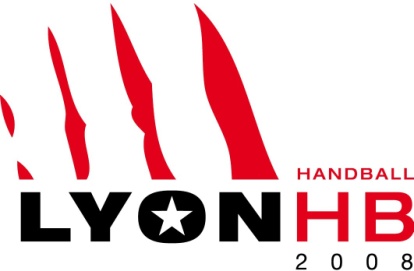 7, rue Ravier I 69007 Lyon contact@lyonhb.fr www.lyonhb.fr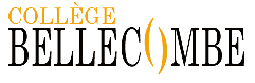 CHARTE DE LA SECTION SPORTIVE HANDBALLCollège Bellecombe - LYON HANDBALLAnnée scolaire 2024-2025La Charte du sportifRespecter strictement tous les règlements : ne jamais chercher à commettre délibérément une faute grave ou antisportive, et refuser de gagner par des moyens illégaux ou par la tricherieRespecter les officiels et les éducateurs assurant le bon déroulement des rencontresAccepter toutes les décisions de l’arbitre sans jamais mettre en doute son impartialitéReconnaître les bonnes performances et la supériorité des adversaires dans la défaiteAccepter la victoire avec modestie et sans dévaloriser les adversairesGarder la maîtrise de soi en toutes circonstances et refuser toute violence physique ou verbaleLes engagements du participantA .................................................., le ……………………………….Signatures de l'élève et de son représentant légal (précédées du nom et prénom et de la mention « lu et approuvé ») :L'élève	Le représentant légalAssociation « LYON Handball »Siège : 7 rue Ravier, 69007 LYONAffiliation Fédération n° 1669043 N° SIRET : 508 618 782 000 25 www.lyonhb.frSECTION SPORTIVE HANDBALLCollège Bellecombe - LYON HANDBALLAnnée scolaire 2024-2025NOM : …… ………………………………………………………… PRENOM : …………………………………………….............DATE DE NAISSANCE :	/	/	LIEU DE NAISSANCE : ……………………………………………………….ADRESSE : ………………………………………………………………………………………………………………….................………………………………………………………………………………………………………………………………………...... CODE POSTAL : ………………………………. VILLE : ………………………………………………........................................... TEL DOMICILE : ….....................................................................  TEL PORTABLE : …....................................................................EMAIL : ………………………………………………………………………………………………………………………………...EMAIL du représentant légal : ……………………………………………………………………………………................................NOM et TEL. du Médecin Traitant : ……………………………………………………………………………………………………Vaccinations(Se référer au carnet de santé ou aux certificats de vaccinations)Renseignements MédicauxSi le traitement devait être administré par le professeur référent du Collège Bellecombe ou l'intervenant du LYON HANDBALL, joindre la copie d’une ordonnance récente ainsi que les modes et voies d’administration.Votre enfant a-t-il déjà eu les maladies suivantes (si autres, précisez) :	Association « LYON Handball »Siège : 7 rue Ravier, 69007 LYONAffiliation Fédération n° 1669043 N° SIRET : 508 618 782 000 25 www.lyonhb.frVotre enfant souffre-t-il d’allergies :Asthme	Oui □ Non □Médicaments	Oui   □  Non   □	Lesquels : ……………………………………………………………………….Aliments	Oui   □  Non   □	Lesquels : ………………………………………………………………………...........Autres allergies : …………………………………………………………………………………………………………..................………………………………………………………………………………………………………………………………............... Précisez la cause de l’allergie et la conduite à tenir (si automédication, le signaler) :………………………………………………………………………………………………………………………………..…............…………………………………………………………………………………………………………………………….…….............………………………………………………………………………………………………………………………….……….............……………………………………………………………………………………………………………………….………….............…………………………………………………………………………………………………………………….…………….............…………………………………………………………………………………………………………………......................................Votre enfant a-t-il rencontré des difficultés de santé (maladie, accident, hospitalisation, opération, rééducation en précisant les dates et lieux ainsi que les précautions à prendre) :………………………………………………………………………………………………………………………………..................………………………………………………………………………………………………………………………………..................………………………………………………………………………………………………………………………………..................………………………………………………………………………………………………………………………………..................………………………………………………………………………………………………………………………………..................………………………………………………………………………………………………………………………………..................………………………………………………………………………………………………………………………………..................Recommandations UtilesVotre enfant porte-t-il des lentilles, des lunettes, des prothèses (auditives ou dentaires), précisez :………………………………………………………………………………………………………………………………...…...........……………………………………………………………………………………………………………………………..……............…………………………………………………………………………………………………………………………..........................Responsable légal(e)NOM : ……………………………………………………........... PRENOM : ………..………………………………………............ADRESSE : ………………………………………………………………………………………………………………..................………………………………………………………………………………………………….…………………………….............. CODE POSTAL : ……………………………... VILLE : …………………………………………….............................................. TEL DOMICILE : …...................................................................  TEL PORTABLE : …......................................................................TEL BUREAU : …......................................................................   TEL URGENCE : ….......................................................................Je soussigné(e),	, responsable légal(e), déclare exactsles renseignements portés sur cette fiche et autorise les responsables du Collège Bellecombe et de l’Association  « LYON HANDBALL » à prendre, le cas échéant, toutes mesures rendues nécessaires par l’état de mon enfant.A .................................................., le ………………………………….Signature du responsable légal :Association « LYON Handball »Siège : 7 rue Ravier, 69007 LYONAffiliation Fédération n° 1669043 N° SIRET : 508 618 782 000 25 www.lyonhb.frSECTION SPORTIVE HANDBALLCollège Bellecombe - LYON HANDBALLAnnée scolaire 2024-2025RENSEIGNEMENT SPORTIFSNOM : ………………………………………............... Prénom : ………………………………………….....Né le : …........................................................................Taille : ….. m …... cm	Poids	kgDroitier	□	Gaucher	□Es-tu licencié dans un club de handball ? :	OUI  □	NON  □- Si oui, lequel : …...................................................................................................................................................- Depuis combien d'années : ….................................................................................................................................- Dans quelle catégorie : ….......................................................................................................................................- A quel niveau de compétition : …..........................................................................................................................Combien d'heures d'entraînement par semaine (précise les jours et horaires) : …...............................................…...............................................................................................................................................................................Pratiques-tu un autre sport en club ? :	OUI  □	NON  □- Si oui, lequel : …...................................................................................................................................................Combien d'heures d'entraînement par semaine (précise les jours et horaires) : …...............................................…...............................................................................................................................................................................Association « LYON Handball »Siège : 7 rue Ravier, 69007 LYONAffiliation Fédération n° 1669043 N° SIRET : 508 618 782 000 25 www.lyonhb.frSECTION SPORTIVE HANDBALLCollège Bellecombe - LYON HANDBALLAnnée scolaire 2024-2025Pourquoi veux-tu t'inscrire en Section Sportive Handball ?…...................................................................................................................................................................................................................…...................................................................................................................................................................................................................…...................................................................................................................................................................................................................…...................................................................................................................................................................................................................…...................................................................................................................................................................................................................…...................................................................................................................................................................................................................…...................................................................................................................................................................................................................…...................................................................................................................................................................................................................…...................................................................................................................................................................................................................…...................................................................................................................................................................................................................Fait à : .................................................., le ……………………………….NOM : ……………………………………………………………… PRENOM : …………………………………………….............Signatures de l'élève et de son représentant légal :L'élève	Le représentant légalAssociation « LYON Handball »Siège : 7 rue Ravier, 69007 LYONAffiliation Fédération n° 1669043 N° SIRET : 508 618 782 000 25 www.lyonhb.frEn tant qu'élève, je m'engage à ...En tant que joueur, je m'engage à ...Respecter le règlement intérieurde l'établissement (horaires, présences, comportement)Respecter l'ensemble des personnelsde l'établissement et les intervenants externesOrganiser mon travail personnel pour me permettre d'assister aux entraînements et de réussir scolairementSignaler toute difficulté scolaire persistante aux responsables de la Section Sportive pour un ajustement éventuel du rythmeAdhérer à l'AS du collège pour la représenter lors des compétitions UNSSEtre présent et ponctuel à tous les entraînementsPrévenir de toute absence ou retardSignaler toute difficulté physique ou coup de fatigue pour adaptation du travailDonner une image positive(en respectant la Charte du sportif)Faire preuve d'esprit d'équipe, d'engagement et d'application sur le terrainÉtablir une relation de confianceavec les responsables de la Section SportiveVACCINSOUINONDatesVACCINSOUINONDatesDiphtérieCoquelucheTétanosOreillonsPoliomyéliteRougeoleBCGRubéoleHépatite BVarioleVotre enfant suit-il un traitement médical tout au long de l’année ?	Oui  □	Non  □Si oui :	- votre enfant est-il susceptible de le prendre lors des séances d’entraînement ?Oui □Non □- votre enfant est-il susceptible de le prendre lors des rencontres UNSS ?Oui □Non □- votre enfant peut-il le prendre seul (sans l’aide d’une autre personne) ?Oui □Non □MALADIESOuiNonMALADIESOuiNonAngineOtiteCoquelucheScarlatineGrippeRougeoleGastroentériteRubéoleOreillonsVaricelle